Exercice 1 (Dire aux élèves : « Écrivez en chiffres les nombres que je vais vous dicter ; je les répéterai chacun deux fois - NOMBRES à dicter : 215 000 ; 6 800 000 ; 30 095 ; vingt huit unités et sept centièmes ; trente-cinq centièmes  : trois dixièmesDictée de nombres Exercice 2A/ Entoure la fraction égale à 6,023B/ Entoure le nombre à virgule égal à 103,10	0,3	0,03	30,00	3,0	3,00C/ Écris1sous forme de nombre à virgule :41=4Exercice 3Compare les deux nombres placés sur chaque ligne en utilisant à chaque fois le symbole qui convient :< (plus petit que), > (plus grand que), = (égal).Exercice 5Exercice 6Complète le tableau ci-dessous en répondant aux questions.Exercice 7Résous le problème suivant.J’achète 24 tickets d’entrée à un parc de loisirs. Le prix total est de 300 €. Quel est le prix d’un ticket ?Fais tes calculs dans ce cadre.Réponse :……………………………………………………………………………………….…..……………Exercice 8Entoure les nombres multiples de 15.30	45	50	60	75Exercice 9Écris sous chaque horloge l’heure qu’elle indique.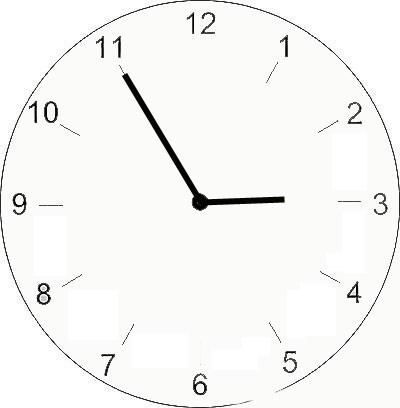 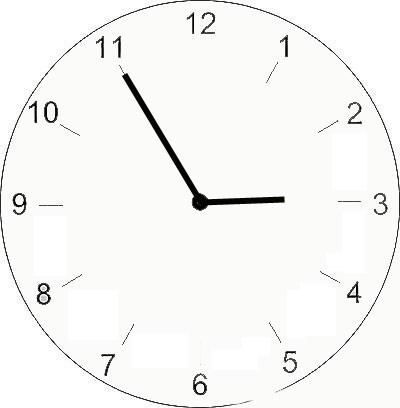 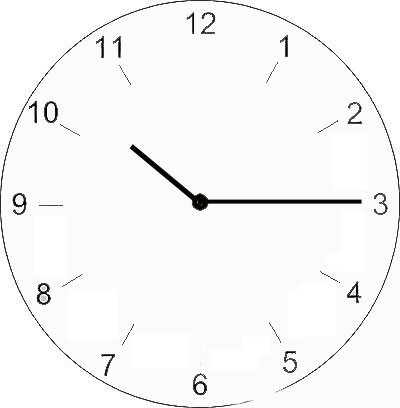 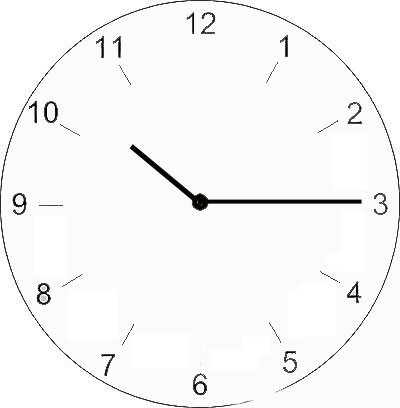 A………………………B………………………….Exercice 10Entoure le nombre qui est le plus proche du résultat de l’opération 15,2 x 2130	300	3000Exercice 11Une classe de CM2 se rend chaque mardi après-midi à la piscine. Les élèves doivent être dans l’eau à14 h 15. On compte 5 min pour quitter la classe et monter dans le car, un quart d’heure pour effectuer le trajet entre l’école et la piscine, 5 min pour se déshabiller et prendre une douche obligatoire. A quelle heure les élèves doivent-ils quitter la classe ?Fais tes calculs dans ce cadre.Réponse : ……………………………………….……………………………………………………..………………Exercice 12Une image a la forme d’un rectangle dont les dimensions sont 6 cm et 8 cm. Quel est le périmètre de cette image ?Fais tes calculs dans ce cadre.Réponse :………………………………………………………………………………………..…...……..Exercice 13Pose et effectue les opérations suivantesExercice 14Résouds le problème suvant :Un jardinier achète 9 rosiers à 4 € pièce et 3 sapins à 17 € pièce. Quel est le montant de sa dépense ?Fais tes calculs dans ce cadre.Réponse : ………………………………………………………………….…………………………….………….Exercice 15A/ Le directeur doit acheter des cahiers et des livres pour l’école. 6 livres coûtent 150 €. Combien coûtent 9 livres ?Fais tes calculs dans ce cadre.Réponse : ……..………………………………………………………..………………………………….………B/ 10 objets identiques coûtent 22 €. Combien coûtent 15 de ces objets ?Fais tes calculs dans ce cadre.Réponse : …………………………………………………………..……………………………………….....…..Repasse en couleur les côtés d’un parallélogramme.Exercice 17750g	750g3 kg  maximum500g	500g500g250gCe sac résistera-t-il pour transporter toutes ces provisions? Coche la bonne réponse. OUI	 NONExplique ton raisonnement.Exercice 18Trace un triangle qui respecte les conditions suivantes :- un des sommets est le point A ;- chacun de ses côtés a une longueur double d’un côté du triangle figurant sur ton cahier.AExercice 19Complète les égalités suivantes sans poser les opérations.8,3 x 5 = …………246 + 34 + ………… = 500Exercice 20CAMPING DES TROIS CHÊNESTarif par semaineAdulte                                                                   54 € Enfant (jusqu’à 10 ans)                                        21 € Emplacement pour une caravane                        40 € Emplacement pour une toile de tente                  22 € Animaux autorisés                                              gratuitA/ Pierre et Catherine, accompagnés de leur fille Léa de 7 ans et de leur chien, installent leur caravane dans ce camping. Ils souhaitent y rester trois semaines. Combien paieront-ils pour une semaine ?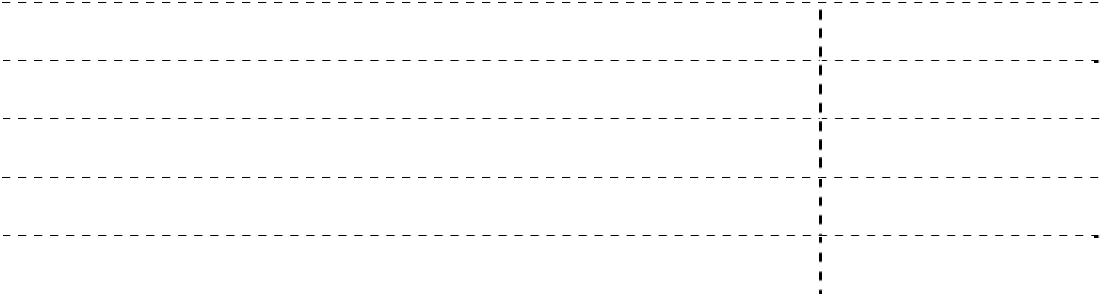 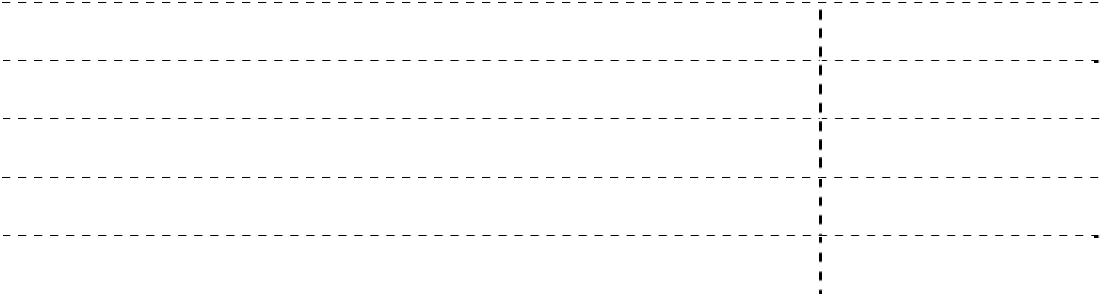 Fais tes calculs dans ce cadre.Réponse :……………………………………………………………………………………………………………..B/ Jacques et Henri, âgés de 17 et 20 ans plantent leur tente pour deux semaines dans le camping des Trois Chênes. Combien paieront-ils ?Fais tes calculs dans ce cadre.Réponse :……………………………………………………………………………………….....................……….Exercice 21A chaque saut, une sauterelle avance de 30 centimètres. Combien de sauts doit-elle faire pour parcourir15 mètres ?Fais tes calculs dans ce cadre.Réponse : …………………………………………………..………………………………………………Exercice 22A/ Complète la figure pour que la droite D soit son axe de symétrie.DB/ Entoure les figures pour lesquelles la droite en pointillés est un axe de symétrie.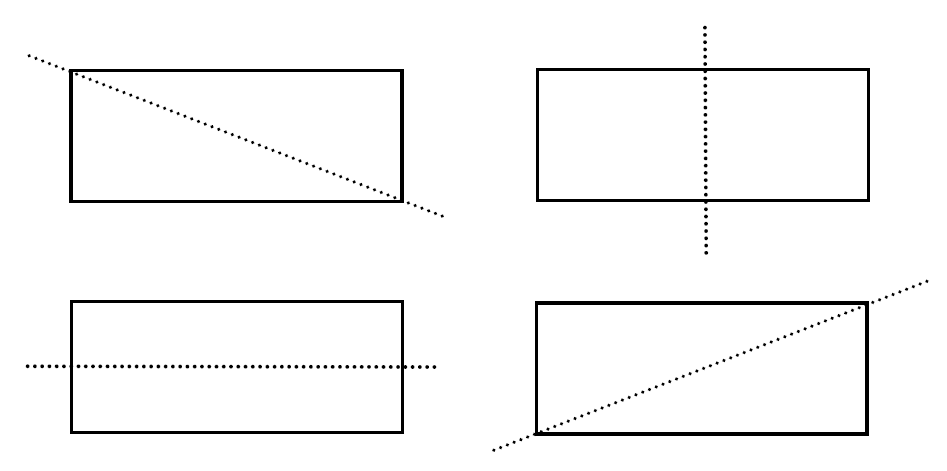 ADBECF6062602620210100100131501 350180,51850,61,2Pavé droitPrismeNombre de facesNombre d’arêtesABCDEAEn 20 combien de fois 5 ? …………………….BEn 56 combien de fois 8 ? …………………….CEn 63 combien de fois 7 ? …………………….DEn 15 combien de fois 5 ? …………………….EEn 28 combien de fois 4 ? …………………….208 + 13,7556,73 – 7,0214 x 3546,3 x 9738 : 6238 : 4